ПОСТАНОВЛЕНИЕ ГЛАВЫ ГОРОДА ГЛАЗОВА__19.10.2018___                                                                                                № _2/27__О назначении публичных слушаний по проекту внесения изменений в документацию по планировке территории (проект планировки и проект межевания территории) в границах улиц Пастухова – Куйбышева (в районе  домов 75,79 по ул. Куйбышева) в муниципальном образовании «Город Глазов», утвержденную распоряжением Правительства Удмуртской Республики от 24 августа 2015 года №854-р «Об утверждении документации по планировке территории (проект планировки и проект межевания территории) в границах улиц Пастухова – Куйбышева (в районе  домов 75,79 по ул. Куйбышева) в муниципальном образовании «Город Глазов»Руководствуясь статьей 46 Градостроительного кодекса Российской Федерации, статьей 28 Федерального закона от 06.10.2003 №131-ФЗ «Об общих принципах организации местного самоуправления в Российской Федерации», статьей 14 Устава муниципального образования «Город Глазов», утвержденного решением Городской Думы города Глазова от 30.06.2005 №461, Положением «Об организации и проведении общественных обсуждений, публичных слушаний по вопросам градостроительной деятельности в муниципальном образовании «Город Глазов», утвержденным Решением Глазовской городской Думы от 27.06.2018 №369,П О С Т А Н О В Л Я Ю:1. Назначить публичные слушания по проекту внесения изменений в документацию по планировке территории (проект планировки и проект межевания территории) в границах улиц Пастухова – Куйбышева (в районе  домов 75,79 по ул. Куйбышева) в муниципальном образовании «Город Глазов».2. Участниками публичных слушаний являются граждане, постоянно проживающие на территории, в отношении которой подготовлен данный проект, правообладатели находящихся в границах этой территории земельных участков и (или) расположенных на них объектов капитального строительства, правообладатели помещений, являющихся частью указанных объектов капитального строительства.3. Собрание участников публичных слушаний провести 09.11.2018 года в           13 часов 30 минут, в помещении, расположенном по адресу: Удмуртская Республика,        г. Глазов, ул. Энгельса, д.18.4. Назначить управление архитектуры и градостроительства Администрации города Глазова организатором  публичных слушаний. 	5. Установить, что участники публичных слушаний, прошедшие в соответствии с пунктом 37 Положения об организации и проведении публичных слушаний, общественных обсуждений по вопросам градостроительной деятельности в муниципальном образовании «Город Глазов», утвержденного решением Глазовской городской Думы от 27.06.2018 № 369  идентификацию, имеют право вносить предложения и замечания, касающиеся данного проекта в управление архитектуры и градостроительства Администрации города Глазова (г. Глазов, ул. Энгельса, д.18) с 15.10.2018 по 09.11.2018.	6. Проект внесения изменений в документацию по планировке территории ( проект планировки и проект межевания территории) в границах улиц Пастухова – Куйбышева (в районе  домов 75,79 по ул. Куйбышева) в муниципальном образовании «Город Глазов», утвержденную распоряжением Правительства Удмуртской Республики от 24 августа 2015 года №854-р «Об утверждении документации по планировке территории (проект планировки и проект межевания территории) в границах улиц Пастухова – Куйбышево (в районе  домов 75,79 по ул. Куйбышева) в муниципальном образовании «Город Глазов»» и настоящее постановление подлежат официальному опубликованию.Первый заместитель Главы Администрации                                            города Глазова по экономике, управлениюмуниципальным имуществом и развитию города				И.А.Обухова		                				ПРОЕКТПроект внесения изменений в документацию по планировке территории
(проект планировки и проект межевания территории) в границах
улиц Пастухова-Куйбышева (в районе домов 75, 79 по ул. Куйбышева)
в муниципальном образовании «Город Глазов», утвержденную распоряжением Правительства Удмуртской Республики от 24 августа
2015 года № 854-р «Об утверждении документации по планировке территории (проекта планировки и проекта межевания территории)
в границах улиц Пастухова-Куйбышева (в районе домов 75, 79 по
ул. Куйбышева) в муниципальном образовании «Город Глазов»Внести в документацию по планировке территории (проект планировки и проект межевания территории) в границах улиц Пастухова-Куйбышева
(в районе домов 75, 79 по ул. Куйбышева) в муниципальном образовании «Город Глазов», утвержденную распоряжением Правительства Удмуртской Республики от 24 августа 2015 года № 854-р «Об утверждении документации по планировке территории (проекта планировки и проекта межевания территории) в границах улиц Пастухова-Куйбышева (в районе домов 75, 79 по ул. Куйбышева) в муниципальном образовании «Город Глазов», следующие изменения:1) в подразделе 1.1.1 в абзаце двенадцатом слова «120 мест» заменить словами «80 мест»;2) подраздел 1.1.2 изложить в следующей редакции:«1.1.2. Характеристика планируемого развития территорииЗемельный участок в границах проектирования свободен от построек,
за исключением расположенных на нем линейных объектов.Проектом планировки территории определены:1) границы элемента планировочной структуры;2) границы зон планируемого размещения (приложение 2):а) зоны планируемого размещения объектов капитального строительства многоквартирных домов;б) зоны планируемого размещения объекта местного значения (размещение детского дошкольного учреждения на 80 мест);в) зоны планируемого размещения спортивной площадки;г) зоны планируемого размещения зеленых зон;д) зоны планируемого размещения дорожно-транспортной сети (размещение внутриквартальных проездов и сети пешеходного движения);3) параметры планируемого развития элемента планировочной структуры:а) коэффициент плотности застройки – 5843 кв. м/га;б) коэффициент застройки территории – 0,18;в) коэффициент озеленения территории – 0,27;г) средняя этажность – 3 этажа;д) общая площадь застройки составляет 5190,71 кв. м, в том числе:общая площадь вновь строящегося жилого фонда – 3655,71 кв. м;площадь застройки здания детского дошкольного учреждения с группами для детей до трех лет на 80 мест – 1535 кв. м;е) общая площадь территорий общего пользования – 3878 кв. м;ж) общая площадь жилой застройки – 16517,1 кв. м, в том числе площадь озеленения – 4710 кв. м (при норме обеспечения потребности жителей микрорайона в озелененных территориях общего пользования 6 кв. м на человека для жителей комплекса (460 человек) она составит 10,2 кв. м на человека).»;3) в подразделе 1.1.3:а) абзац второй изложить в следующей редакции:«В границах проектируемой территории планируется строительство объекта местного значения – детского дошкольного учреждения на 80 мест с пищеблоком и прачечной для детей в возрасте от двух месяцев до трех лет в рамках реализации государственной программы Российской Федерации «Развитие образования».»;б) в таблице 2 строку 1 изложить в следующей редакции:«»;в) абзацы девятый и десятый изложить в следующей редакции:«Сеть проездов и дорог, пешеходного движения запроектирована с учетом создания условий для подъезда обслуживающего и аварийного автотранспорта и подхода к жилым домам, а также с учетом организации поверхностного водоотвода (приложение 3). Сеть основных проездов
(позиции 1-3) и второстепенных проездов (позиции 1-3, 6-7) отображена в приложении 3.Ширина основных проездов (позиции 1-3) принята , ширина второстепенных проездов (позиции 2, 3, 67) – , ширина противопожарных проездов (позиция 1) – , ширина пешеходных тротуаров – »;г) абзац двенадцатый изложить в следующей редакции:«Расчетное количество индивидуального автотранспорта при населении жилой зоны 460 человек составляет 100 м/мест, в том числе требуемое количество мест для постоянного хранения 90 процентов – 90 м/мест. Обеспечение местами постоянного хранения легковых автомобилей на проектируемой территории не предусмотрено.»;4) в абзаце тридцать первом подраздела 1.1.4 слова «2462 кв.м» заменить словами «3836,9 кв.м»;5) в таблицу 3 изложить в следующей редакции:«Таблица 3__________________* Нормы приняты в соответствии с постановлением Правительства Удмуртской Республики от 16 июля 2012 года № 318 «Об утверждении Нормативов градостроительного проектирования по Удмуртской Республике», таблицы 4 и 5.                                                                                                    »;6) в подразделе 1.1.6:а) абзац седьмой изложить в следующей редакции:«Вторая очередь – строительство двух трехэтажных многоквартирных жилых домов (позиции 5-6 в приложении 2), детское дошкольное учреждение на 80 мест (позиция 8 в приложении 2), необходимые инженерные сети, сооружения и улично-дорожная сеть.»;б) абзац восьмой изложить в следующей редакции:«Коэффициент застройки – 0,21.»;в) абзац десятый и одиннадцатый изложить в следующей
редакции:«Площадь участка второй очереди составляет 11307,4 кв. м, в том числе общая площадь участка жилого фонда – 4893,4 кв. м и площадь участка детского дошкольного учреждения на 80 мест – 6414 кв. м.Общая площадь застройки жилого фонда – 2749,1 кв. м,
площадь застройки детского дошкольного учреждения на 80 мест –
1535 кв. м.»;7) таблицу 4 изложить в следующей редакции:«Таблица 4»;8) таблицу 5 изложить в следующей редакции:«Таблица 5»;9) приложения 1 – 5 изложить в редакции согласно приложению.Муниципальное образование «Город Глазов» 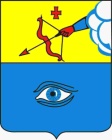  «Глазкар» муниципал кылдытэт1Детские дошкольные учрежденияместо432380Детское дошкольное учреждение на 80 мест с пищеблоком и прачечной для детей в возрасте от двух месяцев до трех лет№п/пНаименование показателейЕд. изм.Ед. изм.ПоказателиПоказателиПримечание1ТерриторияТерриторияТерриторияТерриторияТерриторияТерритория1.1Территория в границах проекта планировкиТерритория в границах проекта планировкикв. мкв. м268061.2Баланс территорий по классификатору функционального зонирования в границах проекта планировкиБаланс территорий по классификатору функционального зонирования в границах проекта планировкикв. мкв. м26806Зона застройки среднеэтажными жилыми домами Ж21.3Жилая зона, в том числе:Жилая зона, в том числе:кв. мкв. м22931,11.3.1Территория размещения детского дошкольного учреждения на 80 местТерритория размещения детского дошкольного учреждения на 80 месткв. мкв. м64141.3.2Территория общего пользованияТерритория общего пользованиякв. мкв. м38781.3.3Территория с особыми условиями использования (охразона от газо-провода, тепл. сетей, водопровода)Территория с особыми условиями использования (охразона от газо-провода, тепл. сетей, водопровода)кв. мкв. м3836,91.4Коэффициент застройки*Коэффициент застройки*процентпроцент18Норма –
40 процентов1.5Коэффициент плотности застройки*Коэффициент плотности застройки*кв. м/гакв. м/га5843Норма –
7000 кв. м/га2НаселениеНаселениеНаселениеНаселениеНаселениеНаселение2.1Численность населения*челчел460460Из расчета 20 кв. м на 1 человека2.2Плотность населения*чел/гачел/га172172Норма – 200 ч/га3Жилищный фондЖилищный фондЖилищный фондЖилищный фондЖилищный фондЖилищный фонд3.1Средняя обеспеченность населения общей площадью, в том числе по уровню комфортности жилья:кв. м/челкв. м/чел20203.1.1социальное*кв. м/челкв. м/чел20203.2Средняя этажность застройкиэтажэтаж333.3Общий объем жилищного фондакв. мкв. м9274,49274,43.4Общая площадь застройки домовкв. мкв. м3655,713655,714Объекты социального и культурно-бытового обслуживания населенияОбъекты социального и культурно-бытового обслуживания населенияОбъекты социального и культурно-бытового обслуживания населенияОбъекты социального и культурно-бытового обслуживания населенияОбъекты социального и культурно-бытового обслуживания населенияОбъекты социального и культурно-бытового обслуживания населения4.1Детское дошкольное учреждение на 80 месткв. мкв. м641464145Транспортная инфраструктураТранспортная инфраструктураТранспортная инфраструктураТранспортная инфраструктураТранспортная инфраструктураТранспортная инфраструктура5.1Протяженность улично-дорожной сети, в том числе по категориям:кмкм122312235.1.1Основные проезды (№ 1-3).Общая площадь проездовкмкв. мкмкв. м55733405573340Приложение 35.1.2Второстепенные проезды (№ 1-5).Общая площадь проездовкмкв. мкмкв. м6662693,66662693,6Приложение 35.2Общее количество мест временного хранения транспорта.Общая площадь стоянокмашино-мест;кв. ммашино-мест;кв. м100201410020145.2.1Количество парковочных мест на открытых автостоянках.Площадьмашино-мест;кв. ммашино-мест;кв. м7217457217455.2.2Количество парковочных мест на придомовых территориях.Площадьмашино-мест;кв. ммашино-мест;кв. м281129,6281129,65.4Перспективные проездыкмкм367367Приложение 36Инженерные коммуникацииИнженерные коммуникацииИнженерные коммуникацииИнженерные коммуникацииИнженерные коммуникацииИнженерные коммуникации6.1Водопотребление:1) на хозяйственные нужды:на горячее водоснабжение;на холодное водоснабжение;2) на пожаротушениекуб. м/суткуб. м/суткуб. м/сутл/скуб. м/суткуб. м/суткуб. м/сутл/с171,7568,10103,652х15171,7568,10103,652х156.2Водоотведениекуб. м/суткуб. м/сут171,75171,756.3ЭлектроснабжениеМВтМВт0,60,66.4ТеплоснабжениеГкал/час(МВт)Гкал/час(МВт)2,30(2,68)2,30(2,68)6.5Количество бытовых отходовт/годт/год162162№п/пНаименованиеЕдиница измеренияКоличество1Общая площадь территории в границах проекта планировки, в том числе:кв. м268061.1земельные участки жилого фонда (позиции 1-6)кв. м22931,11.2земельный участок детского сада (позиция 8)кв. м64141.3земельные участки территории общего пользования (позиция 7, 9)кв. м38781.4площадь территории для использования земельного участка в целях ремонта коммунальных, инженерных, электрических и других линий и сетейкв. м3836,91.5площадь территории для прохода или проезда через земельный участоккв. м3138,1№
п/пНомер позиции на чертеже межевания территорииНаименованиеПлощадь земельного участка,кв. мПлощадь застройки,кв. мКоэфф. застройки,процентКоэфф. плотностизастройки,кв. м/га11-6Земельные участки жилого фонда, в том числе:16517,13661,3185843213-этажный двухподъездный жилой дом2613,0603,6235919323-этажный двухподъездный жилой дом4050,2617,3153870433-этажный двухподъездный жилой дом2212,0611,1286998543-этажный двухподъездный жилой дом2747,8609,1225575653-этажный двухподъездный жилой дом2226,5611,1276953763-этажный двухподъездный жилой дом2666,9609,123574488Земельный участок детского дошкольного учреждения на 80 мест6414,01535,0244200